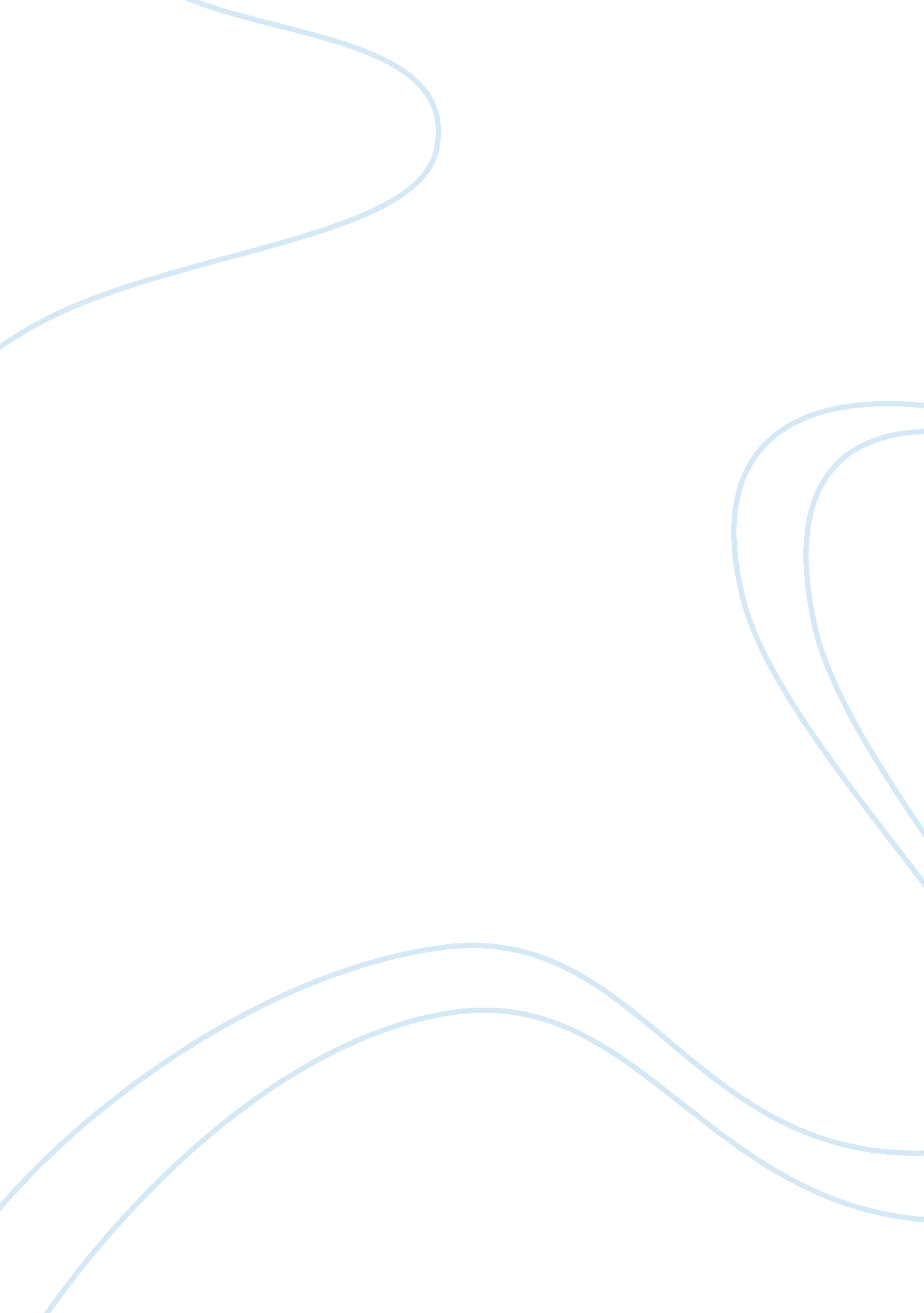 What's in a word? on weight stigma and terminologyHealth & Medicine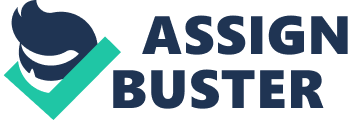 In 2015, the 3rd Annual International Weight Stigma Conference was held in Reykjavik, Iceland. 1 One of the highly anticipated sessions of the 2-day event was a roundtable discussion on terminology used in weight stigma research and professional practice to describe higher-weight bodies and to identify best practice—how to engage in the conversation without being part of the problem. We tried to include a range of voices on the panel, including weight stigma researchers from health and social sciences, a bioethicist, a journal editor, a representative of an obesity organization, and a size-acceptance activist. At the end of the hour, the only thing that everybody agreed on was that there was no simple answer, other than to respect and honor the wishes of the person or people we were speaking to or about in any given situation. Part of the problem is that the very act of labeling is a process of othering, one that creates a distinction between us and them; which raises the question: who is entitled to do the labeling and why, and in what conditions is such a distinction needed? For example, it is undoubtedly useful to define a group for research purposes, for example, so that the barriers and discrimination they face can be quantified and addressed. However, within the medical setting, the main reason to create a separate category for larger bodies is because they are to be treated differently than slimmer patients. Whether or not such differential treatment is perceived to be necessary reflects fundamentally divergent framings of higher-weight bodies. It is unlikely there can ever be agreement between people whose “ solution” to body diversity is social justice and acceptance of this diversity, and those whose “ solution” is elimination of the difference. And yet, there has been a move in recent years, particularly among weight-focused research journals, to mandate the ubiquitous use of “ person-first” language, such as “ person with obesity,” rather than “ obese person” ( Kyle and Puhl, 2014 ; Wittert et al., 2015 ). Person-first language originated through disability advocacy ( Blaska, 1993 ), and many organizations now recommend or obligate phrases such as “ person with disability” in place of “ disabled person.” Yet the term is far from universally accepted, particularly among the target population ( Jernigan, 1993 ; Vaughan, 1993 ; Sinclair, 1999 ; Liebowitz, 2015 ). Given the current promotion of its use in the “ obesity” field, it is worth looking a little more closely into how person-first language contributes to the ongoing and increasing stigmatization of heavier bodies. The origin and intention of the phrase is superficially benevolent, suggesting that a person be considered wholistically and not defined by a particular (negative) characteristic. However, a number of new, and likely unintended, consequences arise from this approach. Hudak (2001 cited in Smith et al., 2007 ), distinguished between “ benign” and “ toxic” labeling, where the former is simply descriptive but the latter can lead to oppression and stigmatization. It would be considered absurd to describe a native of Germany, for example, as a “ person with German-ness” because adjectives associated with nationality are descriptive and (usually) unvalenced. In contrast, the apparent need to separate a person from the characteristic in question implies an inherent adverse judgment. Second, the idea that we are all people but some of us are “ burdened” with this millstone around our neck both denotes that only by fixing or removing this blight can we become like “ everyone else,” and precludes that we can ever be “ normal” in our current form ( Titchkosky, 2001 ). Thus, far from returning our humanity to us or fostering our dignity, we are marked with a defect, the very definition of stigma proffered by Goffman in his seminal work on the nature of spoiled identity ( Goffman, 1963 ). What is more, person-first language is mired in the medicalization of body state. Since the American Medical Association controversially declared “ obesity” a disease in 2013 ( Frellick, 2013 ), in contravention to the recommendations of their own scientific committee ( AMA Council on Science and Public Health, 2013 ), the result has not been that heavier people are treated more respectfully, or viewed by the medical profession in their complete personhood. Rather, anti-fat attitudes remain high among health professionals and specialists in the field ( Flint and Reale, 2014 ; Puhl et al., 2014a , b ; Tomiyama et al., 2015 ; Garcia et al., 2016 ), and the Endocrine Society even went so far as to release guidelines suggesting clinicians should treat the “ obesity” before all else, prioritizing weight management over clinical effectiveness and tolerability in prescribing choices for conditions such as schizophrenia, epilepsy, depression, and HIV ( Apovian et al., 2015 ; Tucker, 2015 ). And yet, resolving to use the language preferred by the target group itself does not simplify the decision. While some obesity organizations that call for the use of person-first language claim to speak for all higher-weight people, this population is far from homogeneous, and individuals who do engage with such organizations will be a self-selecting group who are seeking a medical solution to something they consider inherently problematic. Indeed, a coalition of size-acceptance and fat rights groups have challenged the claim that these organizations speak for larger people as a whole, criticizing the top-down setting of the terminology agenda and the absence of grassroots input from social justice organizations that fight for fat people's interests ( NAAFA, 2015 ). In contrast, several studies have attempted to ascertain actual individual preferences. A number of these studies have used the Weight Preference Questionnaire ( Dutton et al., 2010 ; Volger et al., 2012 ; Puhl et al., 2013 ), which asks individuals to rate their preference for 11 terms that a doctor could use to start a discussion about them being “ at least 50 pounds over [their] recommended weight.” However, two factors limit the validity of this measure to identify language preferred by higher-weight people to describe their bodies. First, the questionnaire prompts participants a priori to think of weight as a problem. Secondly, the 11 terms used in the Weight Preference Questionnaire were chosen after consultation with patients in treatment-seeking settings ( Wadden and Didie, 2003 ). Thus, neither the list of words generated, nor the scenario used in the exercise, is judgment-free. Other studies looking at terminology preference, while not necessarily recruiting treatment-seeking patients, have also been framed in terms of language to be used in a clinical setting to discuss “ problem” weight ( Eneli et al., 2007 ; Ward et al., 2009 ; Puhl et al., 2011 ; Knierim et al., 2015 ). All of the above studies reported similar findings—neutral terms such as “ weight” or “ BMI” were preferred, independent of participant age, gender, ethnicity, or BMI. Phrases including the words “ problem,” “ unhealthy,” or “ excess” were preferred less. In all cases, “ obesity” and “ fat” were regarded as the least desirable. The implications of this for clinical practice are reasonably clear, but the generalizability of the findings to other contexts is debatable, and these may not be the words that would be chosen by heavier people outside of a weight-loss setting. Support for this contention comes from a qualitative study of the lived experience of 76 Australian adults with a BMI greater than 30 ( Thomas et al., 2008 ). The sample included a wide age range and most had been heavier for the majority of their lives. Almost all had experienced weight stigma at some point. While the participants were all unhappy with their weight, and felt responsible for changing it, 80% of them hated or disliked the words “ obesity” and “ morbidly obese,” and would rather be called “ fat” or “ overweight.” Thus, although the medical establishment positions “ obesity” as a neutral term, higher-weight individuals do not seem to like it, and associate it with increased societal disapproval. Importantly, Smith et al. (2007) noted that words such as “ obese,” “ overweight,” and “ heavy” are often used interchangeably, assuming that their meaning is equivalent in the eyes of the researchers and among research participants. However, their research demonstrated that a fictional woman who described herself in a personal ad using either what the researchers labeled as positive (full-figured), negative (fat, obese, overweight), or objective (197 pounds) terms to describe her weight, was rated differently on friendliness, attractiveness, and intelligence based on which terms were used, and was always rated more positively when no weight descriptor was included in the ad. Interestingly, ratings of her level of fatness also varied significantly depending on the term used. Further, a series of studies by Brochu and Esses (2011) suggest that even though students assign similar body size silhouettes to people labeled as “ fat” and “ overweight,” they rated “ fat” people significantly less favorably than “ overweight” people using an attitude thermometer (and rated both less favorably than seven other social groups), attributed more negative characteristics to the “ fat” person, and were less likely to recognize “ fat” people as being targets of discrimination than “ overweight” people. They found the effect was mediated via greater endorsement of negative weight-related stereotypes in a “ fat” compared with an “ overweight” target. Yet, despite the word “ fat” being almost universally considered pejorative within the wider community ( Brochu and Esses, 2011 ; Trainer et al., 2015 ), it is the preferred term within the fat acceptance movement, whose reclamation of the word as a neutral descriptor aims to counter the negative stereotypes that have become associated with it, and normalize the existence of fat bodies ( Saguy and Ward, 2011 ). Thus, identifying as “ fat” becomes an act of empowerment and a marker of self-respect and unity. The same approach has been utilized by other human rights groups, such as the LBGTQ movement's embracing of terms that have historically been used to shame and marginalize them ( Brontsema, 2004 ). Ideally, it should be the target group itself that gets to decide on the label used to describe them. To date, however, research on the preferences of this group has been skewed toward treatment-seeking populations ( Wadden and Didie, 2003 ; Dutton et al., 2010 ; Volger et al., 2012 ), and therefore the findings of such research cannot be regarded as representing a “ consensus.” Weight-loss seeking populations differ from their non-treatment seeking peers in many respects, such as health status, self-acceptance, and empowerment ( McKinley, 2004 ; Lewis et al., 2011 ; Blake et al., 2013 ; Cernelič-Bizjak and Jenko-Pražnikar, 2014 ). A very different picture would likely emerge from groups involved in size-acceptance activism, and yet their voices have generally not been included in efforts to engage with the target population. As an analogy, this would be similar to asking women, in the early days of the feminist movement, about their views on women's social status, without including participants with a feminist viewpoint. Many women at that time would have agreed with paternalistic views, such as that the woman's role was to stay home with the children and the man was the head of the household ( Downing and Roush, 1985 ; Steuter, 1992 ). In fact, during important struggles in the women's rights movement, some groups of women actively fought against those demanding legal and civil rights ( Ehrenreich, 1981 ; Graves, 2006 ). Thus, consensus within a socially marginalized group can neither be realistically expected nor made to serve as a prerequisite for moving toward social justice and equality. While the word “ fat” may still be viewed negatively by many people, if prior human rights struggles are any indicator, it is likely to gain increased public acceptance as the fight for body equality evolves. We are currently at a moment in history where this fight has only just begun, and we are bound to witness considerable changes in the way we think about bodies, and acceptable terms for those bodies, in the years to come. Ultimately, whether you describe somebody as “ fat,” “ overweight” “ obese,” “ big,” “ heavy,” “ voluptuous,” or simply “ higher-weight,” these labels all reflect certain culturally constructed values. It behooves us to ask ourselves whether the words we use do indeed affirm the respect and human dignity of the target group, whether they place the group as equal to other social groups, and whether they promote or hamper the wellbeing and empowerment of that group. If not, we will only perpetuate the stigma we are claiming to abolish. As a first step, we suggest that best practice in research, publishing, and healthcare would be to use neutral terms, with “ weight” and “ higher weight” likely to be suitable in the majority of situations. We would also exhort journal editors to remove the insistence on person-first terminology that precludes more nuanced consideration of the implications of language use. Author Contributions AM and SD both contributed to the conception and writing of this paper, and final approval of the written version. AM and SD agree to be accountable for all aspects of the work in ensuring that questions related to the accuracy or integrity of any part of the work are appropriately investigated and resolved. Conflict of Interest Statement The authors declare that the research was conducted in the absence of any commercial or financial relationships that could be construed as a potential conflict of interest. Footnotes 1. ^ Stigmaconference. com . References AMA Council on Science Public Health (2013). “ Is Obesity a Disease?” CSAPH Report 3-A-13 . Available online at: http://www. ama-assn. org/resources/doc/csaph/x-pub/a13csaph3. pdf Apovian, C. M., Aronne, L. J., Bessesen, D. H., McDonnell, M. E., Murad, M. H., Pagotto, U., et al. (2015). Pharmacological management of obesity: an endocrine society clinical practice guideline. J. Clin. Endocrinol. Metab. 100, 342–362. doi: 10. 1210/jc. 2014-3415 Blake, C. E., Hébert, J. R., Lee, D. C., Adams, S. A., Steck, S. E., Sui, X., et al. (2013). Adults with greater weight satisfaction report more positive health behaviors and have better health status regardless of BMI. J. Obes. 2013: 291371. doi: 10. 1155/2013/291371 Blaska, J. (1993). “ The power of language: speak and write using ‘ person first,” in Perspectives on Disability, 2nd Edn. , ed M. Nagler (Palo Alto, CA: Health Markets Research), 25–32. Brochu, P. M., and Esses, V. M. (2011). What's in a name? The effects of the labels ‘ Fat’ versus ‘ Overweight’ on weight bias. J. Appl. Soc. Psychol. 41, 1981–2008. doi: 10. 1111/j. 1559-1816. 2011. 00786. x Brontsema, R. (2004). Reconceptualizing the debate over linguistic reclamation. Colo. Res. Linguist. 17, 1–17. Cernelič-Bizjak, M., and Jenko-Pražnikar, Z. (2014). Impact of negative cognitions about body image on inflammatory status in relation to health. Psychol. Health 29, 264–278. doi: 10. 1080/08870446. 2013. 844807 Downing, N. E., and Roush, K. L. (1985). From passive acceptance to active commitment: a model of feminist identity development for women. Couns. Psychol. 13, 695–709. doi: 10. 1177/0011000085134013 Dutton, G. R., Tan, F., Perri, M. G., Stine, C. C., Dancer-Brown, M., Goble, M., et al. (2010). What words should we use when discussing excess weight? J. Am. Board Fam. Med. 23, 606–613. doi: 10. 3122/jabfm. 2010. 05. 100024 Ehrenreich, B. (1981). The women's movements: feminist and antifeminist. Radic. Am. 15, 93–101. Eneli, I. U., Kalogiros, I. D., McDonald, K. A., and Todem, D. (2007). Parental preferences on addressing weight-related issues in children. Clin. Pediatr. 46, 612–618. doi: 10. 1177/0009922807299941 Flint, S. W., and Reale, S. (2014). Obesity stigmatisation from obesity researchers. Lancet 384, 1925–1926. doi: 10. 1016/S0140-6736(14)62276-5 Frellick, M. (2013). AMA declares obesity a disease. Medscape . Available online at: http://www. medscape. com/viewarticle/806566 Garcia, J. T., Amankwah, E. K., and Hernandez, R. G. (2016). Assessment of weight bias among pediatric nurses and clinical support staff toward obese patients and their caregivers. J. Pediatr. Nurs. 31, e244–e251. doi: 10. 1016/j. pedn. 2016. 02. 004 Goffman, E. (1963). Stigma: Notes on the Management of a Spoiled Identity . New York, NY: Simon & Schuster. Graves, K. M. (2006). Stop Taking Our Privileges! The Anti-ERA Movement in Georgia, 1978-1982 . Atlanta, GA: Georgia State University. Available online at: http://scholarworks. gsu. edu/history_theses/12/ Hudak, G M. (2001). “ On what is labeled ‘ playing’: locating the ‘ true’ in education,” in Labeling: Pedagogy and Politics , eds G. M. Hudak and P. Kihn (New York, NY: Routledge Falmer), 9–26. Jernigan, K. (1993). The Pitfalls of Political Correctness: Euphemisms Excoriated. Braille Monitor , March. Available online at: https://nfb. org/images/nfb/publications/bm/bm09/bm0903/bm090308. htm . Knierim, S. D., Rahm, A. K., Haemer, M., Raghunath, S., Martin, C., Yang, A., et al. (2015). Latino parents' perceptions of weight terminology used in pediatric weight counseling. Acad. Pediatr. 15, 210–217. doi: 10. 1016/j. acap. 2014. 11. 003 Kyle, T. K., and Puhl, R. M. (2014). Putting people first in obesity. Obesity 22, 1211–1211. doi: 10. 1002/oby. 20727 Lewis, S., Thomas, S. L., Blood, R. W., Castle, D., Hyde, J., and Komesaroff, P. A. (2011). ‘ I'm Searching for Solutions’: why are obese individuals turning to the internet for help and support with ‘ being fat’? Health Expect. 14, 339–350. doi: 10. 1111/j. 1369-7625. 2010. 00644. x Liebowitz, C. (2015). “ I am disabled: on identity-first versus people-first language,” in The Body Is Not an Apology . Available online at: http://thebodyisnotanapology. com/magazine/i-am-disabled-on-identity-first-versus-people-first-language/ . McKinley, N. M. (2004). Resisting body dissatisfaction: fat women who endorse fat acceptance. Body Image 1, 213–219. doi: 10. 1016/j. bodyim. 2004. 02. 001 NAAFA (2015). Ask People First about People First Language . Available online at: https://www. prlog. org/12465686-ask-people-first-about-people-first-language. html . Puhl, R. M., Latner, J. D., King, K. M., and Luedicke, J. (2014a). Weight bias among professionals treating eating disorders: attitudes about treatment and perceived patient outcomes. Int. J. Eat. Disord. 47, 65–75. doi: 10. 1002/eat. 22186 Puhl, R. M., Luedicke, J., and Grilo, C. M. (2014b). Obesity bias in training: attitudes, beliefs, and observations among advanced trainees in professional health disciplines. Obesity 22, 1008–1015. doi: 10. 1002/oby. 20637 Puhl, R. M., Peterson, J. L., and Luedicke, J. (2011). Parental perceptions of weight terminology that providers use with youth. Pediatrics 128, e786–e793. doi: 10. 1542/peds. 2010-3841 Puhl, R., Peterson, J. L., and Luedicke, J. (2013). Motivating or stigmatizing? Public perceptions of weight-related language used by health providers. Int. J. Obes. 37, 612–619. doi: 10. 1038/ijo. 2012. 110 Saguy, A. C., and Ward, A. (2011). Coming out as fat: rethinking stigma. Soc. Psychol. Q. 74, 53–75. doi: 10. 1177/0190272511398190 Sinclair, J. (1999). “ Why I dislike ‘ person first’ language,” in Autism Mythbusters . Available online at: http://autismmythbusters. com/general-public/autistic-vs-people-with-autism/jim-sinclair-why-i-dislike-person-first-language/ . Smith, C. A., Schmoll, K., Konik, J., and Oberlander, S. (2007). Carrying weight for the world: influence of weight descriptors on judgments of large-sized women. J. Appl. Soc. Psychol. 37, 989–1006. doi: 10. 1111/j. 1559-1816. 2007. 00196. x Steuter, E. (1992). Women against feminism: an examination of feminist social movements and anti-feminist countermovements. Can. Rev. Sociol. Anthropol. 29, 288–306. doi: 10. 1111/j. 1755-618X. 1992. tb02440. x Thomas, S. L., Hyde, J., Karunaratne, A., Herbert, D., and Komesaroff, P. A. (2008). Being ‘ fat’ in today's world: a qualitative study of the lived experiences of people with obesity in Australia. Health Expect. 11, 321–330. doi: 10. 1111/j. 1369-7625. 2008. 00490. x Titchkosky, T. (2001). Disability: a rose by any other name? ‘ People-first’ language in canadian society. Can. Rev. Sociol. Rev. Can. Sociol. 38, 125–140. doi: 10. 1111/j. 1755-618X. 2001. tb00967. x Tomiyama, A. J., Finch, L. E., Belsky, A. C. I., Buss, J., Finley, C., Schwartz, M. B., et al. (2015). Weight bias in 2001 versus 2013: contradictory attitudes among obesity researchers and health professionals. Obesity 23, 46–53. doi: 10. 1002/oby. 20910 Trainer, S., Brewis, A., Williams, D., and Chavez, J. R. (2015). Obese, fat, or ‘ just big’? young adult deployment of and reactions to weight terms. Hum. Organ. 74, 266–275. doi: 10. 17730/0018-7259-74. 3. 266 Tucker, M. E. (2015). New US obesity guidelines: treat the weight first. Medscape . Available online at: http://www. medscape. com/viewarticle/838285 Vaughan, C. E. (1993). People-first language: an unholy crusade. Braille Monitor , March. Available online at: https://nfb. org/images/nfb/publications/bm/bm09/bm0903/bm090309. htm Volger, S., Vetter, M. L., Dougherty, M., Panigrahi, E., Egner, R., Webb, V., et al. (2012). Patients' preferred terms for describing their excess weight: discussing obesity in clinical practice. Obesity 20, 147–150. doi: 10. 1038/oby. 2011. 217 Wadden, T. A., and Didie, E. (2003). What's in a Name? Patients' preferred terms for describing obesity. Obes. Res. 11, 1140–1146. doi: 10. 1038/oby. 2003. 155 Ward, S. H., Gray, A. M., and Paranjape, A. (2009). African americans' perceptions of physician attempts to address obesity in the primary care setting. J. Gen. Intern. Med. 24, 579–584. doi: 10. 1007/s11606-009-0922-z Wittert, G. A., Huang, K-C., Heilbronn, L. K., Kyle, T. K., and Puhl, R. M. (2015). Supporting the callout for people first language in obesity. Obes. Res. Clin. Pract. 9, 309. doi: 10. 1016/j. orcp. 2015. 08. 008 